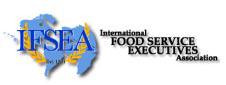 Most Creative Fund Raiser AwardEvent DateNAME:                                                                     STUDENT BRANCH:                                              ADVISORS                                             Number of people that attended                                 General Description of the Fundraiser:Number of Dollars Raised                                              Photos are encouraged. A maximum of 4 photos will be accepted. SUBMITTED BY:	Date:Submit to the registration desk at conference.Be sure to include this completed sheet.